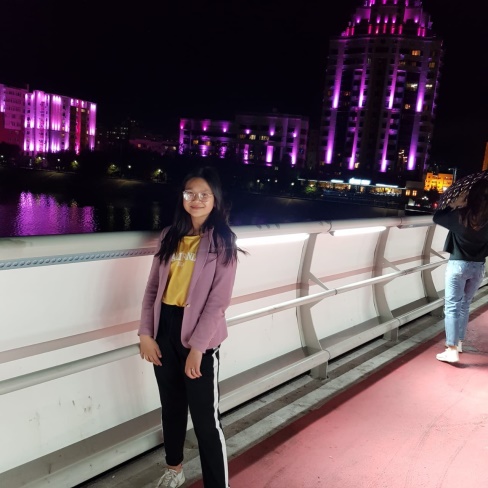 Родной язык Родной, привычный.Объединяет,используется,нелегкий  Язык родной   объединяет и сближает людей.                    Общение 	Инаятова Малика, 8Б